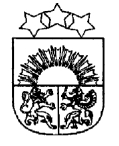 LATVIJAS  REPUBLIKA  KRĀSLAVAS  NOVADSKRĀSLAVAS  NOVADA  PAŠVALDĪBAReģ. Nr. 90001267487Rīgas iela 51, Krāslava, Krāslavas nov., LV-5601. Tālrunis +371 65624383, fakss +371 65681772e-pasts: dome@kraslava.lvKrāslavāPAŠVALDĪBAS DOMES ĀRKĀRTAS SĒDES PROTOKOLS2021.gada 15.novembrī									Nr.10Krāslavā, Rīgas ielā 26Sēde sasaukta plkst. 10.00Sēdi atklāj plkst. 10.05Sēdi vada – novada pašvaldības domes priekšsēdētājs Gunārs UpenieksSēdi protokolē – pašvaldības lietvede Ārija LeonovičaPiedalāsDeputāti: Aivars Bačkurs, Jāzeps Dobkevičs (ieradās plkst.1007), Aleksandrs Jevtušoks, Antons Ļaksa, Ivars Plivčs, Armands Pudniks, Aivars Trūlis, Jānis Tukāns, Gunārs Upenieks, Janīna Vanaga, Ēriks Zaikovskis, Dmitrijs Zalbovičs.Pašvaldības administrācijas darbinieki:V.Aišpurs, izpilddirektora 1.vietnieks;V.Grizāns, datortīkla administrators; Nepiedalās: Raitis Azins (darbnespēja), Viktorija Lene (darbnespēja), Viktors Stikuts (darbnespēja)Atklāti balsojot ar 11 balsīm „par” (Aivars Bačkurs, Aleksandrs Jevtušoks, Antons Ļaksa, Ivars Plivčs, Armands Pudniks, Aivars Trūlis, Jānis Tukāns, Gunārs Upenieks, Janīna Vanaga, Ēriks Zaikovskis, Dmitrijs Zalbovičs), „pret” nav, „atturas” nav, Krāslavas novada pašvaldības dome NOLEMJ:Apstiprināt pašvaldības domes sēdes darba kārtību..Darba kārtība:Par konkursa “Krāslavas novada Gada cilvēks” nomināciju ieguvējiem Par finansējuma piešķiršanu Latvijas Pauerliftinga federācijai1.§Par konkursa “Krāslavas novada Gada cilvēks” nomināciju ieguvējiem1.1.Par konkursa uzvarētājiem nominācijā “Mūža ieguldījums”1.1.1.Pamatojoties uz konkursa “Krāslavas novada Gada cilvēks” nolikumu un komisijas iesniegto izvērtējumu, par ilggadēju un godprātīgu darbu novada labā,Atklāti balsojot ar 12 balsīm „par” (Aivars Bačkurs, Jāzeps Dobkevičs, Aleksandrs Jevtušoks, Antons Ļaksa, Ivars Plivčs, Armands Pudniks, Aivars Trūlis, Jānis Tukāns, Gunārs Upenieks, Janīna Vanaga, Ēriks Zaikovskis, Dmitrijs Zalbovičs), „pret” nav, „atturas” nav, Krāslavas novada pašvaldības dome NOLEMJ:1. Kā konkursa uzvarētāju nominācijā „Mūža ieguldījums” apstiprināt Annu Juškeviču.2. Piešķirt A.Juškevičai naudas balvu saskaņā ar konkursa “Krāslavas novada Gada cilvēks” nolikuma 6.2.punktu.1.1.2. 	Pamatojoties uz konkursa “Krāslavas novada Gada cilvēks” nolikumu un komisijas iesniegto izvērtējumu, par ilggadēju un godprātīgu darbu novada labā,Atklāti balsojot ar 12 balsīm „par” (Aivars Bačkurs, Jāzeps Dobkevičs, Aleksandrs Jevtušoks, Antons Ļaksa, Ivars Plivčs, Armands Pudniks, Aivars Trūlis, Jānis Tukāns, Gunārs Upenieks, Janīna Vanaga, Ēriks Zaikovskis, Dmitrijs Zalbovičs), „pret” nav, „atturas” nav, Krāslavas novada pašvaldības dome NOLEMJ: Kā konkursa uzvarētāju nominācijā „Mūža ieguldījums” apstiprināt Uldi Ornicānu.Piešķirt U.Ornicānam naudas balvu saskaņā ar konkursa “Krāslavas novada Gada cilvēks” nolikuma 6.2.punktu.1.2.Par konkursa uzvarētājiem nominācijā “Gada cilvēks”1.2.1.Pamatojoties uz konkursa “Krāslavas novada Gada cilvēks” nolikumu un komisijas iesniegto izvērtējumu, par nozīmīgiem sasniegumiem un darbu novada labā,Atklāti balsojot ar 12 balsīm „par” (Aivars Bačkurs, Jāzeps Dobkevičs, Aleksandrs Jevtušoks, Antons Ļaksa, Ivars Plivčs, Armands Pudniks, Aivars Trūlis, Jānis Tukāns, Gunārs Upenieks, Janīna Vanaga, Ēriks Zaikovskis, Dmitrijs Zalbovičs), „pret” nav, „atturas” nav, Krāslavas novada pašvaldības dome NOLEMJ:Kā konkursa uzvarētāju nominācijā “Gada cilvēks” apstiprināt Aivi Plociņu;Piešķirt A.Plociņam naudas balvu saskaņā ar konkursa “Krāslavas novada Gada cilvēks” nolikuma 6.2.punktu.1.2.2.Pamatojoties uz konkursa “Krāslavas novada Gada cilvēks” nolikumu un komisijas iesniegto izvērtējumu, par nozīmīgiem sasniegumiem un darbu novada labā,Atklāti balsojot ar 12 balsīm „par” (Aivars Bačkurs, Jāzeps Dobkevičs, Aleksandrs Jevtušoks, Antons Ļaksa, Ivars Plivčs, Armands Pudniks, Aivars Trūlis, Jānis Tukāns, Gunārs Upenieks, Janīna Vanaga, Ēriks Zaikovskis, Dmitrijs Zalbovičs), „pret” nav, „atturas” nav, Krāslavas novada pašvaldības dome NOLEMJ:Kā konkursa uzvarētāju nominācijā “Gada cilvēks” apstiprināt Sanitu Kumpiņu.Piešķirt S.Kumpiņai naudas balvu saskaņā ar konkursa “Krāslavas novada Gada cilvēks” nolikuma 6.2.punktu.1.2.3.Pamatojoties uz konkursa “Krāslavas novada Gada cilvēks” nolikumu un komisijas iesniegto izvērtējumu, par nozīmīgiem sasniegumiem un darbu novada labā,Atklāti balsojot ar 12 balsīm „par” (Aivars Bačkurs, Jāzeps Dobkevičs, Aleksandrs Jevtušoks, Antons Ļaksa, Ivars Plivčs, Armands Pudniks, Aivars Trūlis, Jānis Tukāns, Gunārs Upenieks, Janīna Vanaga, Ēriks Zaikovskis, Dmitrijs Zalbovičs), „pret” nav, „atturas” nav, Krāslavas novada pašvaldības dome NOLEMJ: Kā konkursa uzvarētāju nominācijā “Gada cilvēks” apstiprināt Viju Gekišu.Piešķirt V.Gekišai naudas balvu saskaņā ar konkursa “Krāslavas novada Gada cilvēks” nolikuma 6.2.punktu.(informācija pielikumā)Lēmuma projekta iesniedzējskonkursa “Krāslavas novadaGada cilvēks” komisija2.§	Par finansējuma piešķiršanu Latvijas Pauerliftinga federācijaiAtklāti balsojot ar 12 balsīm „par” (Aivars Bačkurs, Jāzeps Dobkevičs, Aleksandrs Jevtušoks, Antons Ļaksa, Ivars Plivčs, Armands Pudniks, Aivars Trūlis, Jānis Tukāns, Gunārs Upenieks, Janīna Vanaga, Ēriks Zaikovskis, Dmitrijs Zalbovičs), „pret” nav, „atturas” nav, Krāslavas novada pašvaldības dome NOLEMJ:Piešķirt no pašvaldības 2021.gada budžetā plānotajiem līdzekļiem neparedzētiem gadījumiem finansējumu EUR 1100 apmērā Latvijas pauerliftinga federācijai Krāslavas ģimnāzijas 12.klases audzēkņa Aivja P[..] dalībai IPF Eiropas čempionātā svara stieņa spiešanā guļus, 2021.gada 21.-25.novembrim Jekaterinburgā (Krievija).Lēmuma projekta iesniedzējsPašvaldības domes priekšsēdētājs G.UpenieksLēmuma projekta sagatavotājsEkonomiste I.VorslovaSēdi slēdz plkst.1015Pašvaldības domes priekšsēdētājs 					G.UpenieksPašvaldības lietvede							Ā.Leonoviča2021.gada 15.novembrī